LA CONSULTAZIONE ALLEGATO B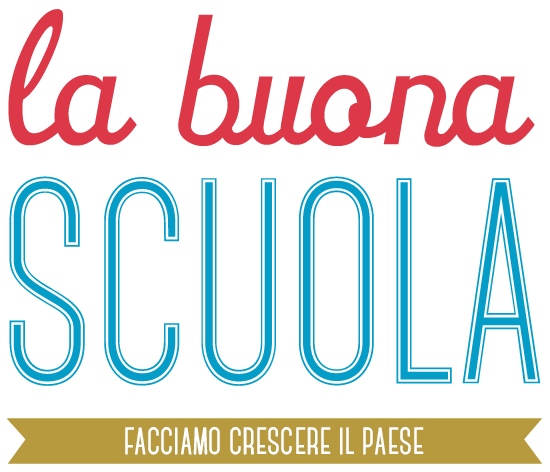 Ufficio Scolastico Regionale per le MarcheDirezione Generale DATALOCALITÀSOGGETTI PROMOTORISOGGETTI PARTECIPANTINUMERO DEI PARTECIPANTIPunto n. Punto n. Punto n. Punto n. Punto n. Cosa manca nel Piano…Si prega di curare la corrispondenza con l’elenco di dodici punti allegato al documento governativo “La Buona Scuola” e di non superare un max. di 1000 caratteri per campo.